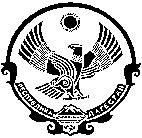 СОБРАНИЕ ДЕПУТАТОВМУНИЦИПАЛЬНОГО ОБРАЗОВАНИЯСЕЛЬСКОГО ПОСЕЛЕНИЯ «СЕЛЬСОВЕТ «СТАЛЬСКИЙ»КИЗИЛЮРТОВСКОГО РАЙОНА РЕСПУБЛИКИ ДАГЕСТАНИндекс: 368105,   Республика Дагестан, Кизилюртовский район, селоСтальское, тел:Протокол№06Заседания Собраниядепутатов муниципального образования «сельсовет «Стальский»18.08.2016 г.Село СтальскоеПредседатель Собрания депутатов МО «сельсовет «Стальский» - Гаджиев ГаджимурадГаджиевичСекретарь – Магомедов Умар МагомедовичВсего депутатов Собрания депутатов СП«сельсовет «Стальский»-11 человек.Присутствовали - 10 человек .Кворум обеспечен.По вопросу: О принятии Решения «О внесении изменений и дополнений в УставМО «сельсовет «Стальский»Слушали: информацию председателя Собрания депутатов МО «сельсовет «Стальский» Гаджиева ГаджимурадаГаджиевичао необходимости приведения Устава муниципального образования «сельсовет «Стальский» в соответствие с федеральным законодательством, принято Решение Собрания депутатов МО «сельсовет «Стальский»от 12.07.2016 г№05, которым принят проект Решения «О внесений изменений и дополнений в УставМО «сельсовет «Стальский»,установлен порядок его обнародования, проведения публичных слушаний и порядок учета мнения населения по проекту Решения, порядок обнародования протокола и результатов публичных слушаний, а также жители муниципального образования были оповещены о времени и месте проведения публичных слушаний.Указанное Решение Собрания депутатов МО «сельсовет «Стальский»было обнародовано одновременно с проектом Решения «О внесений изменений и дополнений в УставМО «сельсовет «Стальский» с 13.07.2016 по17.08.2016г. Я предлагаю принять Решение «О внесений изменений и дополнений в Устав МО «сельсовет «Стальский»поскольку проект Решения одобрен населением, как это усматривается по результатам публичных слушаний и учитывая единогласное мнение населения ободобрении проекта устава, оповещенного о возможности ознакомления с проектом Устава и представления замечаний и предложений по нему.С учетом обсуждения результатов публичных слушаний по проекту указанного Решения, учитывая единогласные предложения граждан об одобрении проекта Решения «О внесении изменений и дополнений в УставМО «сельсовет «Стальский» выступившие далее глава МО«сельсовет «Стальский»АлилмагомедовДжабраилКамилович, депутатсельского Собрания АбдулаевМикаил Магомедовичподдержали предложение председателя Собрания депутатов МО «сельсовет «Стальский»о принятии Решения.Голосование: за внесение изменений в УставМО «сельсовет «Стальский»проголосовали единогласно.На основании вышеизложенного Собрание депутатов МО «сельсовет «Стальский»РЕШИЛО:1. Принять Решение «О внесении изменений и дополнений в Устав МО «сельсовет «Стальский».2. Главе сельского поселения в порядке, установленном Федеральным законом от 21.07.2005г. №97-ФЗ «О государственной регистрации уставов муниципальных образований», представить Решение «О внесении изменений и дополнений в Устав МО «сельсовет «Стальский»на государственную регистрацию в Управление Минюста России по Республике Дагестан.Председатель Собрания депутатов МО «сельсовет «Стальский»                                                     Г.Г.ГаджиевСекретарь                                                                                           У.М.Магомедов 